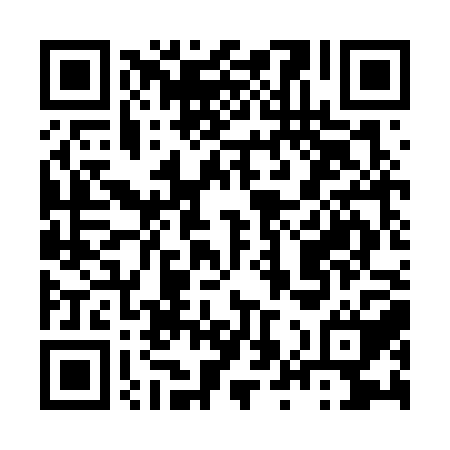 Ramadan times for Achar Dablo, PakistanMon 11 Mar 2024 - Wed 10 Apr 2024High Latitude Method: Angle Based RulePrayer Calculation Method: University of Islamic SciencesAsar Calculation Method: ShafiPrayer times provided by https://www.salahtimes.comDateDayFajrSuhurSunriseDhuhrAsrIftarMaghribIsha11Mon5:285:286:4312:404:046:386:387:5312Tue5:275:276:4212:404:046:386:387:5313Wed5:265:266:4112:394:046:386:387:5414Thu5:255:256:4012:394:046:396:397:5415Fri5:245:246:3912:394:046:396:397:5516Sat5:235:236:3812:394:046:406:407:5517Sun5:225:226:3712:384:046:406:407:5518Mon5:215:216:3612:384:046:416:417:5619Tue5:205:206:3512:384:046:416:417:5620Wed5:185:186:3412:374:036:416:417:5721Thu5:175:176:3312:374:036:426:427:5722Fri5:165:166:3212:374:036:426:427:5823Sat5:155:156:3112:374:036:436:437:5824Sun5:145:146:3012:364:036:436:437:5925Mon5:135:136:2912:364:036:436:437:5926Tue5:125:126:2812:364:036:446:448:0027Wed5:115:116:2712:354:026:446:448:0028Thu5:105:106:2612:354:026:456:458:0129Fri5:095:096:2512:354:026:456:458:0130Sat5:085:086:2412:344:026:456:458:0231Sun5:075:076:2312:344:026:466:468:021Mon5:065:066:2212:344:026:466:468:032Tue5:045:046:2112:344:016:476:478:033Wed5:035:036:2012:334:016:476:478:044Thu5:025:026:1912:334:016:476:478:045Fri5:015:016:1812:334:016:486:488:056Sat5:005:006:1712:324:006:486:488:057Sun4:594:596:1612:324:006:496:498:068Mon4:584:586:1512:324:006:496:498:069Tue4:574:576:1412:324:006:496:498:0710Wed4:564:566:1312:313:596:506:508:07